      ҠАРАР                                                                        РЕШЕНИЕ«13»   ___01____  2022 й.                          № 166               «13» ____01____ 2022 г.О внесении изменений в решение Совета сельского поселения Кандринский сельсовет муниципального района Туймазинский район Республики Башкортостан от 25.11.2021 года № 157 "О назначении публичных слушаний по проекту планировки и проекту межевания территории, ограниченной ул.Ленина д.16-20 и ул.Нефтяников с.Кандры" В целях соблюдения прав человека на благоприятные условия жизни, прав и законных интересов правообладателей земельных участков и объектов капитального строительства по проекту планировки и проекту межевания территории, ограниченной ул.Ленина д.16-20 и ул.Нефтяников с.Кандры, в соответствии с Федеральным законом от 06.10.2003 года №131-Ф3 «Об общих принципах организации местного самоуправления в Российской Федерации», руководствуясь Уставом сельского поселения Кандринский сельсовет муниципального района Туймазинский район Республики Башкортостан, Совет сельского поселения Кандринский	сельсовет муниципального	района Туймазинский район Республики Башкортостан РЕШИЛ:1.Внести изменения в п.3 вышеуказанного решения изложив его в следующей редакции:"3.Для проведения публичных слушаний создать комиссию и утвердить состав:Председатель комиссии по проведению указанных публичных слушаний - глава сельского поселения Кандринский сельсовет муниципального района Туймазинский район Республики Башкортостан - Рафиков Р.Р.Члены комиссии:-Специалист 1 категории-землеустроитель администрации сельского поселения Кандринский сельсовет муниципального района Туймазинский район Республики Башкортостан - Габидуллина Р.Р.- Специалист 1 категории-землеустроитель администрации сельского поселения Кандринский сельсовет муниципального района Туймазинский район Республики Башкортостан - Шарафутдинова Л.Р.-Заместитель директора ООО "Проектно-Кадастровая Служба" Е.А.Юсаев (по согласованию).-Абраров Ф.А.- председатель Постоянной комиссии  по аграрным вопросам, использованию земли и природных ресурсов, экологии и чрезвычайных ситуациях Совета сельского поселения Кандринский сельсовет.-Миннигараев А.З.- член Постоянной комиссии  по аграрным вопросам, использованию земли и природных ресурсов, экологии и чрезвычайных ситуациях Совета сельского поселения Кандринский сельсовет".2.Контроль за исполнением настоящего решения оставляю за собой.Глава сельского поселениямуниципального      района    Туймазинский           районРеспублики  Башкортостан                                       Р.Р.Рафиков	       БашҠортостан Республикаһының Туймазы  районы муниципаль районының  Ҡандра ауыл советы ауыл биләмәһе башлығы452765, Ҡандра ауылы,  Ленин урамы, 16Тел. 8(34782) 4-74-52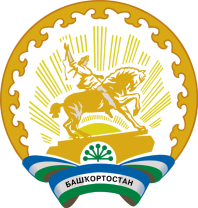 Глава сельского поселения Кандринский сельсовет     муниципального района               Туймазинский район    Республики Башкортостан452765, село Кандры, ул.Ленина, 16Тел. 8(34782) 4-74-52 